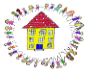 Lancaster Parent-Teacher Organization (PTO)        P.J. Libby, President                                                                                         Maggie Bonnazzoli, Co-Vice President       Holly Berry, Co-Teacher President                                                                   Jenn Shea, Co-Vice President       Scott Rossley, Co-Teacher President                                                                 Michele Basile, Co-Secretary                        Angela Dolan, Treasurer                                                                                    Stephanie Stanton, Co-SecretaryServing theMary Rowlandson Elementary School and the Luther Burbank Middle School Meeting Minutes – May 1, 2013I.  	Meeting Called to Order: 3:15 pmII.   	Welcome and Introductions:Brief round-table introduction all attendants (see official sign-up sheet)III. 	Treasurer’s Report – Angela Dolan  PTO Checking Account Balances    -  				$74,418                          Outstanding Funding RequestsNature’s Classroom- funding request 	$  2,000Nature’s Classroom fundraising money         	$  1,750Music Program                         		$       95Andrew Foster                    			$  1,000Summer Theater                    			$  8,000Rob Buyea - grades 5-7                   		$     550Mother Son                           			$     500Daddy Daughter                    			$  1,0003rd Grade                           			$     825Wine & Dine                        			$     521      Total Request or Other People’s Money        		$17,141                 Net PTO Funds     	$57,277  IV.  	Program Updates	·  Auction  - Jenn Shea  	   Working on getting out flyers, posters and doing some advertising. 	   Brian Newton will be Auctioneer..  Karate Program   Bill for $725.00 came in from Sterling Martial Arts, made a profit of   $390.00.V.  	Next Meeting:     April 3, 2013 at 6:15 pm in the MRE Library      VI.  	Adjournment:  Meeting ended at 4:40 pm